МЕЖДУНАРОДНЫЙ КОНКУРС НАУЧНЫХ РАБОТ НА ИНОСТРАННОМ ЯЗЫКЕ«POWER OF EDUCATION»
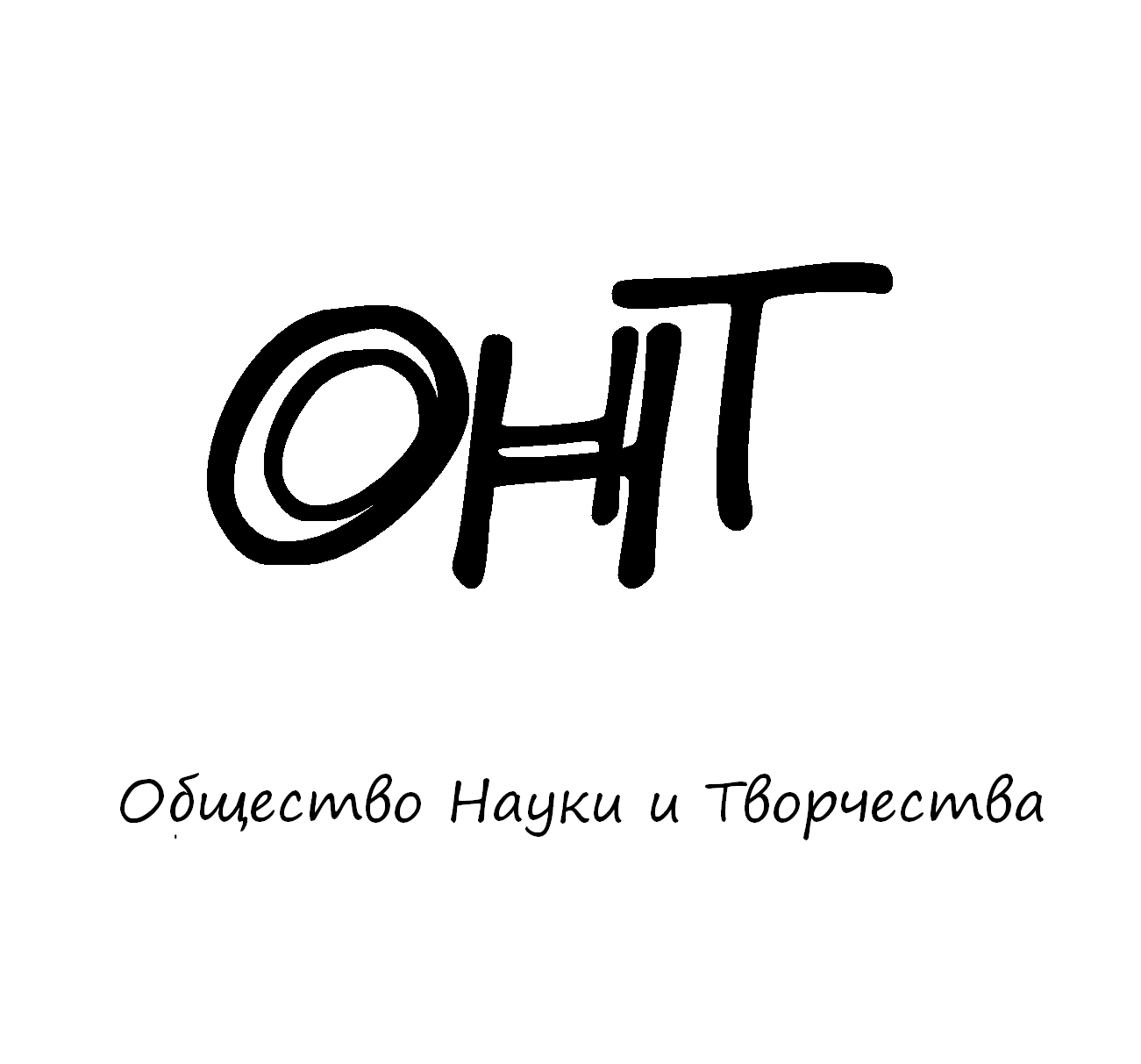 28 марта 2014 годаКАЗАНЬ Доброго времени суток!Приглашаем Вас принять участие в международном конкурсе на выявление лучших авторских работ на иностранном языке. Принимаем работы на русском, английском, армянском, украинском, французском, немецком языках, оформленные как научные статьи.Тематика работ рассматривается любая.Каждый участник получает по итогам конкурса:- сертификат участника/победителя конкурса – оригинал документа посредством Почты России;- публикацию своей научной работы в  электронном сборнике научных трудов «Интеграция мировых научных процессов как основа общественного прогресса» (ISSN  2308-7641) – посредством электронной почты.По итогам конкурса  будут объявлены победители конкурса в различных номинациях («Лучшее практическое исследование,  «Лучшая фундаментальная работа» и т.д.). Номинации формируются исходя из общего уровня качества статей и количества участников.Условия участия в конкурсе:
1. Участником конкурса может быть только физическое лицо.
2. Возраст участников не регламентируется.
3. Количество заявок от одного участника не ограничено.
4. Форма участия в конкурсе – заочная.
5. Организационный взнос за участника из РФ  – 600 руб. Собранные средства используются для возмещения организационных, издательских, полиграфических расходов и расходов по пересылке материалов участникам конкурса. Оплачивать следует по банковским реквизитам, указанным ниже.6. Организационный взнос за участника из других стран  – 900 руб. Собранные средства используются для возмещения организационных, издательских, полиграфических расходов и расходов по пересылке материалов участникам конкурса. Оплата из зарубежных стран должна проходить по системам Western Union, Золотая корона, Contact.
7. Конкурсные материалы представляются на конкурс по электронной почте на электронный адрес оргкомитета.
8. Работы, не отвечающие условиям конкурса или представленные с нарушением требований, могут быть не приняты к рассмотрению.
9. Рукописные материалы не рассматриваются.10. На каждую работу заявка отправляется отдельно.Порядок проведения мероприятия:
1. Прием конкурсных материалов проходит до 27.03.2014 (включительно)
2. На конкурс предоставляется:
- Заявка участника, которая должна носить имя «Заявка_(необходимо указать фамилию участника)», например, «Заявка_Петров» и т.д;
- Скан (копия) квитанции оплаты участия в конкурсе;
- Электронный вариант научной работы (статьи).3. Все материалы высылаются на адрес электронной почты: ontvor@yandex.ru4. Приемная комиссия в течение нескольких дней должна написать письмо о том, что материалы приняты к участию в конкурсе. В случае неполучения ответа, просим Вас продублировать заявку на участие.5. Итоги конкурса будут доступны 28 марта:- по электронной почте;- на сайте on-tvor.ru- в официальной группе ОНТ Вконтакте: vk.com/ontvorОсобенности проведения конкурса:- Публикация, в случае неправильного или некорректного оформления,  может  быть не принята к участию в сборнике «Интеграция мировых научных процессов как основа общественного прогресса». Правила оформления публикации Вы можете найти ниже;- Публикация идет в форме электронного сборника и высылается по электронной почте;- За участие каждого соавтора нужно доплачивать 100 рублей. Заявка на участие каждого автора оформляется по отдельности;- Рассылка сертификатов проходит в течение двух недель после подведения итогов конкурса, рассылка электронных сборников – до одного месяца после подведения итогов конкурса;- На конкурс принимаются работы объемом менее 10 страниц (с учетом установленного ниже форматирования текста). - Оформлять работу необходимо как научную статью в формате MS Word.ВНИМАНИЕ! Если Вы хотите прислать на конкурс материал, превышающий 10 страниц текста в формате MS Word, то за каждую страницу превышения оргвзнос увеличивается из расчета 50 рублей за каждую  страницу. Т.е. оргвзнос за участие работы объемом 15 страниц увеличивается на 250 рублей (5 страниц превышения x 50 рублей = 250 рублей), и т.д.ЗАЯВКА НА УЧАСТИЕ В КОНКУРСЕ ОБЩИЕ ТРЕБОВАНИЯ К ОФОРМЛЕНИЮ СТАТЬИ:Весь текст написан в формате Microsoft Word на том языке, на котором написана статья. Формат страницы: А4 (210×297 мм). Поля:  – со всех сторон. Размер шрифта – 14; тип шрифта– Times New Roman. Междустрочный интервал – одинарный. Название работы печатается прописными буквами, шрифт – жирный, выравнивание по центру. Ниже, через две строки, строчными буквами – полное имя автора, выравнивание текста по правому краю. В том случае, если авторов больше, чем один – имя второго и последующего авторов печатается на следующих строках отдельно. На следующей строке – полное название ВУЗа, через запятую - город, выравнивание текста по правому краю. После отступа в две строки следует текст. Абзацный отступ – , выравнивание текста проводится по ширине. Переносы в тексте не ставить.Название и номера рисунков указываются под рисунками, названия и номера таблиц – над таблицами. Таблицы, схемы, рисунки, формулы, графики не должны выходить за пределы указанных полей (шрифт в таблицах и на рисунках – не менее 10пт). Сноски на литературу в квадратных скобках. Наличие списка литературы обязательно. Переносы не ставить.Контакты:Телефон: 89503125696 – руководитель Общества Науки и Творчества Кузьмин Сергей ВладимировичЭлектронная почта: ontvor@yandex.ruСайт: on-tvor.ruБанковские реквизиты для оплаты оргвзноса (участникам из РФ):Представляем Вашему вниманию все научные мероприятия Общества Науки и Творчества в марте 2014 года:Конференции:21 марта. X Международная (заочная) научно – практическая конференция гуманитарных и общественных наук «Культура, наука и искусство в истории и современности»25 марта. X Международная (заочная) научно – практическая конференция «Юридические науки как основа формирования правовой культуры современного человека»27 марта. X Международная (заочная) научно – практическая конференция «Психология и педагогика на современном этапе развития наук: актуальные вопросы теории и практики»28 марта. X Международная (заочная) научно – практическая конференция «Инновационные преобразования в экономике: перспективные направления развития»29 марта. X Международная (заочная) научно – практическая конференция по всем наукам «Интеграционные процессы развития мировой научной мысли в XXI веке»Публикации:1-31 марта. Международный сборник научных трудов «Интеграция мировых научных процессов как основа общественного прогресса» (Выпуск №11)Публикации РИНЦ:1-31 марта. Международный научный журнал «SCIENCE TIME» (Выпуск №3)Конкурсы:25 марта. Международный конкурс инноваций «New Inception»28 марта. Международный конкурс научных работ на иностранном языке «Power of Education»29 марта. Международный конкурс лекций  «Научное обозрение»Олимпиады:15 – 20 марта. Международная (дистанционная) олимпиада по налогам и налоговому праву20 - 25 марта.  Международная  (дистанционная) олимпиада по политологии22 - 27 марта.  Международная  (дистанционная) олимпиада по международному частному правуПодробности: на сайте on-tvor.ru  в разделе «Мероприятия».Ф.И.О. автораМесто работы (ВУЗ)Должность, кафедра без сокращений, ученая степень, ученое звание (если есть)Адрес рабочий, домашнийE-mailТелефон мобильныйНазвание работы (статьи) на оригинальном языке (на котором работа написана)Название работы на русском языкеЯзык работыАннотация (на русском языке,  2-3 предложения)Количество страниц в работе автораАдрес, на который необходимо  высылать материалы (обязательно с указанием индекса и ФИО получателя)Источник, из которого Вы узнали об Обществе Науки и ТворчестваПолучатель:ИП Кузьмин Сергей Владимирович
(указывать полностью)ИНН получателя: 165720091033Р/счет получателя 40802810600080000090Банк
получателя:«Банк 24.ру» (ОАО) КПП:667101001БИК: 046577859К/с № 30101810600000000859 в ГРКЦ ГУ Банка России поСвердловской областиНазначение платежа:За участие в конкурсе «Power of Education» (указать ФИО участника)